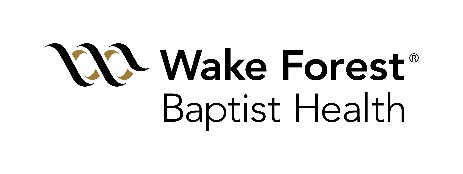 Community Training Center Course Approval FormProvider CoursesPhysician Instructor Serving as Course Director or                             Co-Director:          		Name: Instructor Courses                              Regional Faculty Serving as Course Director or Co Director           	Name:    Course Information (please complete all informationCourse Dates:  Course Location:	 Course Director:  Provide a list of Course Faculty on back of this formAttach a course outline to this formClass Size      	Course Fee            Target Audience    Is there space available for additional participants?               How will student receive Provider or Instructor Manuals?Training Center - Dept 696Medical Center Boulevard - Winston-Salem, North Carolina 27157www . wfubmc . edu/tc